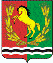 АДМИНИСТРАЦИЯ  МУНИЦИПАЛЬНОГО ОБРАЗОВАНИЯМОЧЕГАЕВСКИЙ  СЕЛЬСОВЕТАСЕКЕЕВСКОГО  РАЙОНА  ОРЕНБУРГСКОЙ  ОБЛАСТИ Р А С П О Р Я Ж Е Н И Е14.01.2019   			              с. Мочегай			                №   02-рО денежном  содержании обслуживающего персонала администрации                                          муниципального образования Мочегаевский сельсовет          В соответствии с Уставом муниципального образования  Мочегаевский  сельсовет:       1.Утвердить Положение о денежном содержании обслуживающего персонала администрации муниципального образования Мочегаевский  сельсовет согласно приложению № 1.       2. Утвердить схему должностных окладов обслуживающего персонала администрации муниципального образования Мочегаевский сельсовет согласно приложению № 2.       3. Настоящее распоряжение вступает в силу со дня его подписания. Глава муниципального образования                                            Ю.Е.ПереседовРазослано: в дело, прокурору района, администрации района.                                                                                         Приложение № 1                                                                                             к распоряжению главы                                                                                 муниципального образования                                                                                   Мочегаевский  сельсовет                                                                                             от 14.01.2019 № 02-рПОЛОЖЕНИЕо денежном содержании обслуживающего персонала администрациимуниципального образования Мочегаевский  сельсовет1.Общие положенияПоложение определяет порядок установления и размеры должностных окладов, основания и условия выплаты ежемесячных и иных дополнительных выплат обслуживающего персонала.2.   Состав денежного содержания обслуживающего персонала2.1   Денежное содержание обслуживающего персонала состоит из должностного оклада и ежемесячных выплат.2.2. К ежемесячным выплатам относятся:- ежемесячная надбавка к должностному окладу за особые условия работы;- выплата районного коэффициента;3. Должностные оклады3.1. Должностные оклады обслуживающего персонала устанавливаются согласно приложению № 2 настоящего постановления.4. Ежемесячная надбавка за особые условия работы4.1. Ежемесячная надбавка за особые условия работы обслуживающего персонала устанавливается в размере 150 %  от должностного оклада.                                                               Приложение № 2                                                       к распоряжению главы                                            муниципального образования                                                   Мочегаевский сельсовет                                                    от 14.01.2019 № 02-рЕдиная схемадолжностных окладов обслуживающего персонала администрациимуниципального образования Мочегаевский сельсоветНаименование должностиДолжностной оклад (руб)Техничка4512